Bezirkshauptmannschaft Liezen
8940 Liezen, Hauptplatz 12
T: 03612/2801-0, E-Mail: bhli@stmk.gv.at
F: 03612/2801-550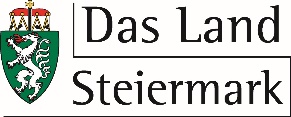 VERKEHRSBEFRAGUNG
B 320 ENNSTALSTRASSEam 28.3.2019 und am 29.3.2019
Raum Liezen - TrautenfelsVERKEHRSBEFRAGUNG
B 320 ENNSTALSTRASSEam 28.3.2019 und am 29.3.2019
Raum Liezen - TrautenfelsVorname, Familienname, TitelGeburtsdatumGeburtsortWohnadresseBeruf:Telefon-Nummer:E-Mail-Adresse:Sozialversicherungsnummer (zwecks Anmeldung)Sonstige Anmerkungen:Bitte um Übermittlung dieser Anmeldung an die 
Bezirkshauptmannschaft Liezen per E-Mail bhli@stmk.gv.at 
oder per Fax 03612/2801-550 
bis längstens Donnerstag, 21.3.2019Bitte um Übermittlung dieser Anmeldung an die 
Bezirkshauptmannschaft Liezen per E-Mail bhli@stmk.gv.at 
oder per Fax 03612/2801-550 
bis längstens Donnerstag, 21.3.2019